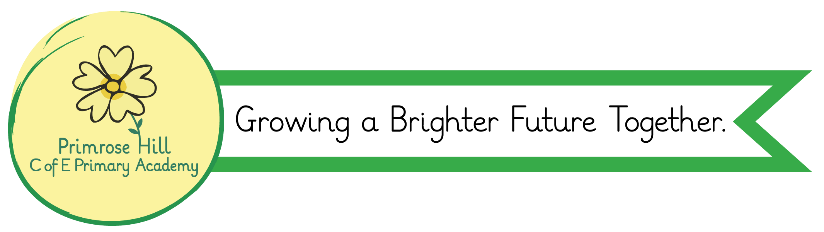 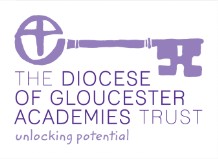 SchoolPrimrose Hill C of E Primary AcademyAddressSchool Crescent, Lydney, Gloucestershire, GL15 5TA.01594 843453E-MAILadmin@primrosehill.gloucs.sch.ukWeb Site                   www.primrosehillcofeacademy.org.ukPost Title (Subject)KS1 teaching assistant GradeGrade 5, SCP 11 – 14 (£25, 979 - £27,334 pro-rata)Allowances(Not applicable)HoursPart time – Monday and Tuesday 8:30am-12pm plus INSETContractFixed term contract until 31/08/2025 Closing Date:Noon, Friday 14th June 2024Interview Date:Wednesday 26th June 2024 Start Date2nd September 2024Primrose Hill C of E Primary Academy is a one form entry primary school in Lydney, Forest of Dean.  We are a welcoming school with a supportive parent community.We are seeking a qualified Teaching Assistant to support the learning of children in Key stage 1.  This position is part time, 8:30am- 12pm Monday and Tuesday, and will be offered at Grade 5.  The position is offered on a fixed term contract for a year. The successful candidate will work with the class teaching team and will be responsible for supporting individual and groups of children.  We are seeking applicants who are team players with good communication skills, a high level of commitment and initiative. Application form and a job description are available to download from our school website or by contacting admin@primrosehill.gloucs.sch.uk  Applications should be sent for the attention of Mrs. Emma Mignaud, at the school, either by post or via email.The closing date for applications is noon on Friday 14th June 2024.This school is committed to safeguarding and promoting the welfare of children and young people, and expects all staff, and volunteers, to share the same commitment. This position is subject to an enhanced DBS check.Closing Date:           14/06/2024Interview Date:       26/06/2024Primrose Hill C of E Primary Academy is a one form entry primary school in Lydney, Forest of Dean.  We are a welcoming school with a supportive parent community.We are seeking a qualified Teaching Assistant to support the learning of children in Key stage 1.  This position is part time, 8:30am- 12pm Monday and Tuesday, and will be offered at Grade 5.  The position is offered on a fixed term contract for a year. The successful candidate will work with the class teaching team and will be responsible for supporting individual and groups of children.  We are seeking applicants who are team players with good communication skills, a high level of commitment and initiative. Application form and a job description are available to download from our school website or by contacting admin@primrosehill.gloucs.sch.uk  Applications should be sent for the attention of Mrs. Emma Mignaud, at the school, either by post or via email.The closing date for applications is noon on Friday 14th June 2024.This school is committed to safeguarding and promoting the welfare of children and young people, and expects all staff, and volunteers, to share the same commitment. This position is subject to an enhanced DBS check.Closing Date:           14/06/2024Interview Date:       26/06/2024